Undervisningsbeskrivelse                                                   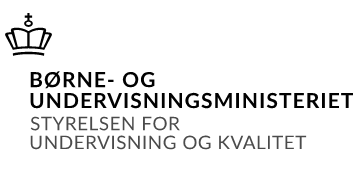 Oversigt over gennemførte undervisningsforløbBeskrivelse af det enkelte undervisningsforløb (1 skema for hvert forløb)TerminEfterår 2023/24InstitutionEUX-gymnasiet Niels BrockUddannelseEUX GF1 Jesper Buchs IværksætterakademiFag og niveauSamfundsfag CUndervisereRuth SillemannHold A23j118jTitel 1Sociologi – 8 modulerTitel 2Tværdisciplinært projekt: Ungdommens Folkemøde – 2 modulerTitel 3Arbejdsmarkedet: Den danske model – 3 modulerTitel 4Politik – 8 modulerTitel 5Tværdisciplinært projekt: Samfund & sundhed – 4 modulerTitel 6Økonomi – 12 modulerTitel 7Vis hvad du kan i samfundsfag! – Eksamensprojekt baseret på en synopsis – 4 modulerTitel 8EU og internationale forhold – 2 modulerEKSAMENEksamensform B - SynopsisBekendtgørelse om grundfag, erhvervsfag, erhvervsrettet andetsprogsdansk og kombinationsfag i erhvervsuddannelserne og om adgangskurser til erhvervsuddannelserne (retsinformation.dk)Fagbilag og vejledninger | Børne– og Undervisningsministeriet (uvm.dk)Titel 1SociologiIndholdMads Beyer, Henrik Kureer & Claus L. Frederiksen: Samfundsfag C, aktuelle Systime-iBog,Del 2: Samfundsudvikling og socialisering – kapitel 9 – 12https://samfundsfag-c.systime.dk/Supplerende materialer.You Tube film om socialisering og samfundstyper:https://www.google.com/search?client=firefox-b-d&q=youtube+socialisering#fpstate=ive&vld=cid:0fcb90a9,vid:WaIOumjS3RQ,st:0https://www.youtube.com/watch?v=LXtt9S02g6cBerlingske Tidende 15/11 2023https://www.berlingske.dk/kommentarer/gymnasieelev-vi-er-ikke-en-offergenerationAltinget 12/5 2023https://www.altinget.dk/uddannelse/artikel/maaden-vi-taler-om-mistrivsel-risikerer-at-skabe-en-snaever-forstaaelse-af-normalitetOmfangCa. 8 moduler. Faglige mål og kompetencerSociologi – Faglige målDen teknologiske udvikling,Samfundsudvikling, socialiseringsmønstre og menneskers handlinger i sociale sammenhænge.Sociale og kulturelle forskelle med relevans for elevens uddannelse.Kvalitativ og kvantitativ metode.Tekst og statistik.Arbejdsmarkedsforhold.Sociologi - Kompetencer Kunne anvende viden og begreber om den teknologiske udvikling, samfundsudviklingen og socialiseringsmønstre til at diskuterer samfundsmæssige problemer inden for eget uddannelsesområde (Bkg. Pkt. 4).Kunne diskutere samfundsmæssige problemer på et samfundsfagligt grundlag og argumentere for egne synspunkter og vurdere andres holdninger og argumenter (Bkg. Pkt. 1).Kunne indsamle og kritisk vurdere forskellige informationskilder, formulere samfundsfaglige spørgsmål og anvende forskellige materialetyper, til at dokumentere enkle, faglige sammenhænge (Bkg. Pkt. 5).Væsentligste arbejdsformerKlasseundervisning med oplægGruppearbejdeGruppevis mundtlig fremlæggelse af modeller, metoder og opgaver, fx CLOpgaveløsning ved brug af ExcelSkriftlig formidling Mundtlig formidlingDifferentieret undervisning efter behovMulige produkterPPDokumentation i wordRollespilTværfaglighedI eux-forløb indgår samfundsfag på GF 1 i et samspil med erhvervsfagene (herunder IT), dansk og fremmedsprog, samt i de tværgående projekter i forhold til detail, handel og kontor.I de efterfølgende tre semestre indgår den samfundsfaglige viden i de merkantile fag (AØ, VØ, EI & EJ), samt i helhedsorienterede projekter relevant for de respektive fagretninger og i et tæt samspil med erhvervsfagene.Studiemetoder & kompetencerTekstskimningskompetence i forbindelse med tekstlæsning.Notetagningskompetence i forhold til forberedelse af oplæg.Samarbejdskompetencer i gruppearbejde.Formidlingskompetence i forhold til at uddrage essentielt indhold.Præsentationskompetence i forbindelse med fremlæggelser.SkriftlighedMundtlige Power Point præsentationer.Mindre projekter, der resulterer i skriftlige afleveringer. Mindst et indenfor de fire hovedområderLøbende aflevering af mindre skriftlige besvarelserNotatskrivningPlancher til præsentation og ophængning i klassen, samt til præsentation af valgkampagne på valgeventet, fx FT, EU eller kommune/regionEksamensprojekt i sidste 1/3 af semesteret, som resulterer i elevens eksamenssynopsis, udarbejdet i grupper eller individuelt.Evaluering og FeedbackFormativ evaluering i form af løbende tilbagemelding på elevernes mundtlige fremlæggelser, gruppeøvelser (fx CL) og skriftlige besvarelser, som i første omgang foregår gruppevis og gradvist går over på individniveau.Midtvejskaraktergivning, hvor eleven får en individuel og grundig tilbagemelding på sine mundtlige kompetencer i faget, fx begrundet ud fra Blooms taksonomi. Elevens skriftlige arbejde indgår som en understøttende funktion i forhold til elevens læring, men er ikke en del af bedømmelsesgrundlaget.Semesteret afsluttes med en endelig standpunktskarakter og forhåbentlig en eksamenskarakter!Titel 2Tværdisciplinært projekt: Ungdommens Folkemøde (UFM)IndholdJens Christian Langkjær Nielsen, Klaus Holleufer & Helle Hauge Bülow: Metode Nu – introduktion til samfundsvidenskabelige metoder, aktuelle Systime-iBog, kap. 1 & 3.https://metodenu.systime.dk/index.php?id=frontpage&cmd=tocEt særligt udarbejdet projektoplæg i forhold til de forskellige relevante temaer på UFM.OmfangCa. 2 moduler. Faglige mål og kompetencerFaglige mål: Kommentere på udviklingen i udvalgte nøgletalVurdere udvalgte nøgletal i forhold til branchetal/konkurrenterKompetencer:Økonomisk redskabskompetenceØkonomisk databehandlingskompetenceVæsentligste arbejdsformerIndsættes her i punktform. Hvilke arbejdsmetoder anvendes og med hvilket formål?Eksempelvis til inspiration:Oplæg om UFM i klassenProjektarbejde Forberedelse af dataindsamling i form af interviews og informationssøgning på stande på UFM.Udarbejdelse af synopsis og PP-præsentationSkriftlig formidling Mundtlig formidlingMulige produkterNotaterSynopsisPPLyd- eller VideooptagelserTværfaglighedI eux-forløb indgår samfundsfag på GF 1 i et samspil med erhvervsfagene (herunder IT), dansk og fremmedsprog, samt i de tværgående projekter i forhold til detail, handel og kontor.I de efterfølgende tre semestre indgår den samfundsfaglige viden i de merkantile fag (AØ, VØ, EI & EJ), samt i helhedsorienterede projekter relevant for de respektive fagretninger og i et tæt samspil med erhvervsfagene.Studiemetoder & kompetencerTekstskimningskompetence i forbindelse med tekstlæsning.Notetagningskompetence i forhold til forberedelse af oplæg.Samarbejdskompetencer i gruppearbejde.Formidlingskompetence i forhold til at uddrage essentielt indhold.Præsentationskompetence i forbindelse med fremlæggelser.SkriftlighedMundtlige Power Point præsentationer.Mindre projekter, der resulterer i skriftlige afleveringer. Mindst et indenfor de fire hovedområderLøbende aflevering af mindre skriftlige besvarelserNotatskrivningPlancher til præsentation og ophængning i klassen, samt til præsentation af valgkampagne på valgeventet, fx FT, EU eller kommune/regionEksamensprojekt i sidste 1/3 af semesteret, som resulterer i elevens eksamenssynopsis, udarbejdet i grupper eller individuelt.Evaluering og FeedbackMundtlig og skriftlig feed backTitel 3Arbejdsmarkedet: Den danske modelIndholdMads Beyer, Henrik Kureer & Claus L. Frederiksen: Samfundsfag C, aktuelle Systime-iBog,Det danske arbejdsmarked – kapitel 14https://samfundsfag-c.systime.dk/Diverse dagsaktuelle og supplerende materialer.Politiken 12/1 2023https://politiken.dk/indland/art9167042/Lizette-Risgaard-fastholder-kritik-efter-m%C3%B8de-i-forretningsudvalgPolitiken 21/2 2022https://politiken.dk/oekonomi/arbejdsmarked/art8626909/Besk%C3%A6ftigelsen-tager-fortsat-til-%E2%80%93-nu-i-lavere-tempoOmfangCa. 3 moduler, inklusiv et oplæg af repræsentanter fra HK. Faglige mål og kompetencerAM – Faglige mål:ArbejdsmarkedsforholdDen danske model og parterne på arbejdsmarkedet.Overenskomstsystemet, samt det fagretslige system.Internationale markeders indflydelse på den danske model.Arbejdskraftens fri bevægelighed og outsourcing.Kompetencer:Kunne diskutere samfundsmæssige problemer på et samfundsfagligt grundlag og argumentere for egne synspunkter og vurdere andres holdninger og argumenter (Bkg. Pkt. 1).Kunne indsamle og kritisk vurdere forskellige informationskilder, formulere samfundsfaglige spørgsmål og anvende forskellige materialetyper, til at dokumentere enkle, faglige sammenhænge (Bkg. Pkt. 5).Væsentligste arbejdsformerKlasseundervisning med oplæg og diskussionGruppearbejdeGruppevis mundtlig fremlæggelse af modeller, metoder og opgaverCL – videnskarruselSkriftlig formidling i forhold til udarbejdelse af plancherMundtlig formidling i forbindelse med PosterpræsentationDifferentieret undervisning efter behovEksternt oplæg af en interesseorganisation Mulige produkterNotaterPlancherForberedelse af spørgsmål i forhold til ekstern oplægsholderTværfaglighedI eux-forløb indgår samfundsfag på GF 1 i et samspil med erhvervsfagene (herunder IT), dansk og fremmedsprog, samt i de tværgående projekter i forhold til detail, handel og kontor.I de efterfølgende tre semestre indgår den samfundsfaglige viden i de merkantile fag (AØ, VØ, EI & EJ), samt i helhedsorienterede projekter relevant for de respektive fagretninger og i et tæt samspil med erhvervsfagene.Studiemetoder & kompetencerTekstskimningskompetence i forbindelse med tekstlæsning.Notetagningskompetence i forhold til forberedelse af oplæg.Samarbejdskompetencer i gruppearbejde.Formidlingskompetence i forhold til at uddrage essentielt indhold.Præsentationskompetence i forbindelse med fremlæggelser.SkriftlighedMundtlige Power Point præsentationer.Mindre projekter, der resulterer i skriftlige afleveringer. Mindst et indenfor de fire hovedområderLøbende aflevering af mindre skriftlige besvarelserNotatskrivningPlancher til præsentation og ophængning i klassen, samt til præsentation af valgkampagne på valgeventet, fx FT, EU eller kommune/regionEksamensprojekt i sidste 1/3 af semesteret, som resulterer i elevens eksamenssynopsis, udarbejdet i grupper eller individuelt.Evaluering og FeedbackFormativ evaluering i form af løbende tilbagemelding på elevernes mundtlige fremlæggelser, gruppeøvelser (fx CL) og skriftlige besvarelser, som i første omgang foregår gruppevis og gradvist går over på individniveau.Midtvejskaraktergivning, hvor eleven får en individuel og grundig tilbagemelding på sine mundtlige kompetencer i faget, fx begrundet ud fra Blooms taksonomi. Elevens skriftlige arbejde indgår som en understøttende funktion i forhold til elevens læring, men er ikke en del af bedømmelsesgrundlaget.Semesteret afsluttes med en endelig standpunktskarakter og forhåbentlig en eksamenskarakter!Titel 4PolitikIndholdMads Beyer, Henrik Kureer & Claus L. Frederiksen: Samfundsfag C, aktuelle Systime-iBog,Politik – kapitel 1 – 7https://samfundsfag-c.systime.dk/Berlingske 28/11 2023https://www.berlingske.dk/politik/central-rapport-om-klima-afgift-paa-landbruget-udskydes-igenPolitiken23/11 2023https://politiken.dk/indland/politik/art9617914/De-t%C3%B8rre-tal-siger-noget-om-Landbrug-og-F%C3%B8devarers-store-musklerDR - Debatten 21/9https://www.dr.dk/drtv/se/debatten_-tid-til-skattelettelser_409817OmfangCa. 8 moduler. Faglige mål og kompetencerPolitik – Faglige målAktuelle samfundsmæssige problemstillinger belyst ud fra centrale politiske ideologier.Politiske institutioner og beslutningsprocesser samt mediernes indflydelse.Muligheder og udfordringer ved forskellige velfærdsmodeller.Rettigheder og pligter i et demokratisk samfund og ligestilling mellem kønnene.Arbejdsmarkedspolitik.KompetencerKunne anvende viden og begreber om det politiske og økonomiske system i Danmark og reflektere over løsninger på samfundsmæssige problemer (Bkg. Pkt. 3).Kunne diskutere samfundsmæssige problemer på et samfundsfagligt grundlag og argumentere for egne synspunkter og vurdere andres holdninger og argumenter (Bkg. Pkt. 1).Kunne indsamle og kritisk vurdere forskellige informationskilder, formulere samfundsfaglige spørgsmål og anvende forskellige materialetyper, til at dokumentere enkle, faglige sammenhænge (Bkg. Pkt. 5).Væsentligste arbejdsformerKlasseundervisning med oplæg og diskussionGruppearbejdeGruppevis mundtlig fremlæggelse af modeller, metoder og opgaver, fx CLSkriftlig formidling i forhold til udarbejdelse af plancherMundtlig formidlingVideopræsentationer, fx om forskellige typer velfærdsstaterDifferentieret undervisning efter behovMulige produkterNotaterPPCL – videnskarruselDokumentation i wordKlassediskussion af politiske emnerVideoForberedelse af spørgsmål i forhold til besøg i FTTværfaglighedI eux-forløb indgår samfundsfag på GF 1 i et samspil med erhvervsfagene (herunder IT), dansk og fremmedsprog, samt i de tværgående projekter i forhold til detail, handel og kontor.I de efterfølgende tre semestre indgår den samfundsfaglige viden i de merkantile fag (AØ, VØ, EI & EJ), samt i helhedsorienterede projekter relevant for de respektive fagretninger og i et tæt samspil med erhvervsfagene.Studiemetoder & kompetencerTekstskimningskompetence i forbindelse med tekstlæsning.Notetagningskompetence i forhold til forberedelse af oplæg.Samarbejdskompetencer i gruppearbejde.Formidlingskompetence i forhold til at uddrage essentielt indhold.Præsentationskompetence i forbindelse med fremlæggelser.SkriftlighedMundtlige Power Point præsentationer.Mindre projekter, der resulterer i skriftlige afleveringer. Mindst et indenfor de fire hovedområderLøbende aflevering af mindre skriftlige besvarelserNotatskrivningPlancher til præsentation og ophængning i klassen, samt til præsentation af valgkampagne på valgeventet, fx FT, EU eller kommune/regionEksamensprojekt i sidste 1/3 af semesteret, som resulterer i elevens eksamenssynopsis, udarbejdet i grupper eller individuelt.Evaluering og FeedbackFormativ evaluering i form af løbende tilbagemelding på elevernes mundtlige fremlæggelser, gruppeøvelser (fx CL) og skriftlige besvarelser, som i første omgang foregår gruppevis og gradvist går over på individniveau.Midtvejskaraktergivning, hvor eleven får en individuel og grundig tilbagemelding på sine mundtlige kompetencer i faget, fx begrundet ud fra Blooms taksonomi. Elevens skriftlige arbejde indgår som en understøttende funktion i forhold til elevens læring, men er ikke en del af bedømmelsesgrundlaget.Semesteret afsluttes med en endelig standpunktskarakter og forhåbentlig en eksamenskarakter!Titel 5Tværdisciplinært projekt: Samfund & sundhedIndholdJens Christian Langkjær Nielsen, Klaus Holleufer & Helle Hauge Bülow: Metode Nu – introduktion til samfundsvidenskabelige metoder, aktuelle Systime-iBog, kap. 1 & 3.https://metodenu.systime.dk/index.php?id=frontpage&cmd=tocEt særligt udarbejdet projektoplæg angående samfund, sundhed og oplysningskampagner.OmfangCa. 4 moduler. Faglige mål og kompetencerFaglige mål: Forståelse for sammenhængen mellem samfund og sundhed, fx i forhold til adfærdsregulerende lovgivning og/eller oplysningskampagner. Vurdere bæredygtighed i et samfundsmæssigt perspektiv.Kompetencer:Analytisk redskabskompetence i forhold til at forstå forskellige interessenter i feltet.  Indsamling og behandling af kvalitative og kvantitative data.Væsentligste arbejdsformerKlasseundervisning i form af oplæg og diskussionProjektarbejdeGruppevis mundtlig fremlæggelse af modeller, metoder og opgaverIndsamling af data ved hjælp af interviews og statistikDatafremstilling ved hjælp af ExcelSkriftlig formidling Mundtlig formidlingDifferentieret undervisningMulige produkterNotaterPPEvt. videoTværfaglighedI eux-forløb indgår samfundsfag på GF 1 i et samspil med erhvervsfagene (herunder IT), dansk og fremmedsprog, samt i de tværgående projekter i forhold til detail, handel og kontor.I de efterfølgende tre semestre indgår den samfundsfaglige viden i de merkantile fag (AØ, VØ, EI & EJ), samt i helhedsorienterede projekter relevant for de respektive fagretninger og i et tæt samspil med erhvervsfagene.Studiemetoder & kompetencerTekstskimningskompetence i forbindelse med tekstlæsning.Notetagningskompetence i forhold til forberedelse af oplæg.Samarbejdskompetencer i gruppearbejde.Formidlingskompetence i forhold til at uddrage essentielt indhold.Præsentationskompetence i forbindelse med fremlæggelser.SkriftlighedMundtlige Power Point præsentationer.Mindre projekter, der resulterer i skriftlige afleveringer. Mindst et indenfor de fire hovedområderLøbende aflevering af mindre skriftlige besvarelserNotatskrivningPlancher til præsentation og ophængning i klassen, samt til præsentation af valgkampagne på valgeventet, fx FT, EU eller kommune/regionEksamensprojekt i sidste 1/3 af semesteret, som resulterer i elevens eksamenssynopsis, udarbejdet i grupper eller individuelt.Evaluering og FeedbackFormativ evaluering i form af løbende tilbagemelding på elevernes mundtlige fremlæggelser, gruppeøvelser (fx CL) og skriftlige besvarelser, som i første omgang foregår gruppevis og gradvist går over på individniveau.Midtvejskaraktergivning, hvor eleven får en individuel og grundig tilbagemelding på sine mundtlige kompetencer i faget, fx begrundet ud fra Blooms taksonomi. Elevens skriftlige arbejde indgår som en understøttende funktion i forhold til elevens læring, men er ikke en del af bedømmelsesgrundlaget.Semesteret afsluttes med en endelig standpunktskarakter og forhåbentlig en eksamenskarakter!Titel 6ØkonomiIndholdMads Beyer, Henrik Kureer & Claus L. Frederiksen: Samfundsfag C, aktuelle Systime-iBog,Del 3: Samfundsøkonomi – kapitel 12 – 13 & 15 – 18https://samfundsfag-c.systime.dk/Diverse dagsaktuelle og supplerende materialer.DR- Debatten 9/11 2023https://www.dr.dk/drtv/se/debatten_-arbejder-danmark-for-lidt_418851Børsen 30/10 2023 https://borsen.dk/nyheder/okonomi/tysk-inflation-aftager-kraftigt-tirsdag-faar-vi-tal-for-eurozonen?b_source=emne&b_medium=row_2&b_campaign=list_10Dagbladet Information 14/7 2023https://www.information.dk/indland/2023/07/gaar-bedre-dansk-oekonomi-bestemt-danskere-oekonomisk?lst_tagOmfangCa. 10 moduler. Faglige mål og kompetencerØkonomi – Faglige målDet økonomiske kredsløb.Den politiske styring af økonomien.Samfundsøkonomiske politikker.Danmarks placering i den internationale økonomi.Kompetencer:Kunne anvende viden og begreber om økonomiske sammenhænge til at forklare aktuelle samfundsøkonomiske prioriteringer og Danmarks placering i det internationale økonomiske samfund (Bkg. Pkt. 2).Kunne diskutere samfundsmæssige problemer på et samfundsfagligt grundlag og argumentere for egne synspunkter og vurdere andres holdninger og argumenter (Bkg. Pkt. 1).Kunne indsamle og kritisk vurdere forskellige informationskilder, formulere samfundsfaglige spørgsmål og anvende forskellige materialetyper, til at dokumentere enkle, faglige sammenhænge (Bkg. Pkt. 5).Væsentligste arbejdsformerKlasseundervisning: oplæg med dialogisk samtale GruppearbejdeGruppevis mundtlig fremlæggelse af modeller, metoder og opgaverOpgaveløsning ved brug af ExcelSkriftlig formidling Mundtlig formidlingVideopræsentationProjektarbejde CasearbejdeDifferentieret undervisningMulige produkterOpgavebesvarelserRapportNotaterCL – videnskarruselPPBeregninger i excelVideoTværfaglighedI eux-forløb indgår samfundsfag på GF 1 i et samspil med erhvervsfagene (herunder IT), dansk og fremmedsprog, samt i de tværgående projekter i forhold til detail, handel og kontor.I de efterfølgende tre semestre indgår den samfundsfaglige viden i de merkantile fag (AØ, VØ, EI & EJ), samt i helhedsorienterede projekter relevant for de respektive fagretninger og i et tæt samspil med erhvervsfagene.Studiemetoder & kompetencerTekstskimningskompetence i forbindelse med tekstlæsning.Notetagningskompetence i forhold til forberedelse af oplæg.Samarbejdskompetencer i gruppearbejde.Formidlingskompetence i forhold til at uddrage essentielt indhold.Præsentationskompetence i forbindelse med fremlæggelser.SkriftlighedMundtlige Power Point præsentationer.Mindre projekter, der resulterer i skriftlige afleveringer. Mindst et indenfor de fire hovedområderLøbende aflevering af mindre skriftlige besvarelserNotatskrivningPlancher til præsentation og ophængning i klassen, samt til præsentation af valgkampagne på valgeventet, fx FT, EU eller kommune/regionEksamensprojekt i sidste 1/3 af semesteret, som resulterer i elevens eksamenssynopsis, udarbejdet i grupper eller individuelt.Evaluering og FeedbackFormativ evaluering i form af løbende tilbagemelding på elevernes mundtlige fremlæggelser, gruppeøvelser (fx CL) og skriftlige besvarelser, som i første omgang foregår gruppevis og gradvist går over på individniveau.Midtvejskaraktergivning, hvor eleven får en individuel og grundig tilbagemelding på sine mundtlige kompetencer i faget, fx begrundet ud fra Blooms taksonomi. Elevens skriftlige arbejde indgår som en understøttende funktion i forhold til elevens læring, men er ikke en del af bedømmelsesgrundlaget.Semesteret afsluttes med en endelig standpunktskarakter og forhåbentlig en eksamenskarakter!Titel 7Vis hvad du kan i samfundsfag! – Eksamensprojekt baseret på en synopsisIndholdMads Beyer, Henrik Kureer & Claus L. Frederiksen: Samfundsfag C, aktuelle Systime-iBog,Del 1: Politik – kapitel 1 – 7Del 2: Samfundsudvikling og socialisering – kapitel 8 – 11Del 3: Det danske arbejdsmarked – kapitel 14Del 4: Samfundsøkonomi – kapitel 12 – 13 & 15 – 18Del 5: Internationale forhold – kapitel 19 – 20https://samfundsfag-c.systime.dk/Et særligt udarbejdet oplæg til eksamensprojektet, som dækker de i undervisningsforløbet aktuelle emner.OmfangCa. 4 modulerFaglige mål og kompetencerIndsættes her i punktformEksempelvis til inspiration:Faglige mål: Kommentere på udviklingen i udvalgte nøgletalVurdere udvalgte nøgletal i forhold til branchetal/konkurrenterKompetencer:Økonomisk redskabskompetenceØkonomisk databehandlingskompetenceVæsentligste arbejdsformerKlasseundervisning med oplægProjektarbejde Gruppevis mundtlig fremlæggelse af modeller, metoder og opgaverSynopsis: Skriftlig formidling Mundtlig formidlingDifferentieret undervisningMulige produkterSynopsis til eksamenNotaterPPTværfaglighedI eux-forløb indgår samfundsfag på GF 1 i et samspil med erhvervsfagene (herunder IT), dansk og fremmedsprog, samt i de tværgående projekter i forhold til detail, handel og kontor.I de efterfølgende tre semestre indgår den samfundsfaglige viden i de merkantile fag (AØ, VØ, EI & EJ), samt i helhedsorienterede projekter relevant for de respektive fagretninger og i et tæt samspil med erhvervsfagene.Studiemetoder & kompetencerTekstskimningskompetence i forbindelse med tekstlæsning.Notetagningskompetence i forhold til forberedelse af oplæg.Samarbejdskompetencer i gruppearbejde, hvis man arbejder i gruppe.Formidlingskompetence i forhold til at uddrage essentielt indhold.Præsentationskompetence i forbindelse med fremlæggelser.SkriftlighedMundtlige Power Point præsentationer.Mindre projekter, der resulterer i skriftlige afleveringer. Mindst et indenfor de fire hovedområderLøbende aflevering af mindre skriftlige besvarelserNotatskrivningPlancher til præsentation og ophængning i klassen, samt til præsentation af valgkampagne på valgeventet, fx FT, EU eller kommune/regionEksamensprojekt i sidste 1/3 af semesteret, som resulterer i elevens eksamenssynopsis, udarbejdet i grupper eller individuelt.Evaluering og FeedbackFormativ evaluering i form af løbende tilbagemelding på elevernes mundtlige fremlæggelser, gruppeøvelser (fx CL) og skriftlige besvarelser, som i første omgang foregår gruppevis og gradvist går over på individniveau.Midtvejskaraktergivning, hvor eleven får en individuel og grundig tilbagemelding på sine mundtlige kompetencer i faget, fx begrundet ud fra Blooms taksonomi. Elevens skriftlige arbejde indgår som en understøttende funktion i forhold til elevens læring, men er ikke en del af bedømmelsesgrundlaget.Semesteret afsluttes med en endelig standpunktskarakter og forhåbentlig en eksamenskarakter!Titel 8EU & internationale forholdIndholdMads Beyer, Henrik Kureer & Claus L. Frederiksen: Samfundsfag C, aktuelle Systime-iBog,Internationale forhold – kapitel 19 – 20https://samfundsfag-c.systime.dk/Diverse dagsaktuelle og supplerende materialer.Oplæg i EU-Huset ”Oplev Europa”OmfangCa. 2 moduler. Faglige mål og kompetencerFaglige mål: Forståelse for Danmark i en international kontekst og især EU.Vurdere forskellige EU-politikker betydning for DK i politisk og økonomisk forstand.Kompetencer:Forståelse for internationale forhold af økonomisk og politisk betydning for det danske samfund.Viden om EU og dens opbygning.Væsentligste arbejdsformerKlasseundervisning med oplæg og diskussionGruppearbejde om forberedelse af spørgsmål til Europahuset.Skriftlig formidling Mundtlig formidlingDifferentieret undervisningMulige produkterNotaterPP til CL-øvelse – videnskarruselVideoTværfaglighedI eux-forløb indgår samfundsfag på GF 1 i et samspil med erhvervsfagene (herunder IT), dansk og fremmedsprog, samt i de tværgående projekter i forhold til detail, handel og kontor.I de efterfølgende tre semestre indgår den samfundsfaglige viden i de merkantile fag (AØ, VØ, EI & EJ), samt i helhedsorienterede projekter relevant for de respektive fagretninger og i et tæt samspil med erhvervsfagene.Studiemetoder & kompetencerTekstskimningskompetence i forbindelse med tekstlæsning.Notetagningskompetence i forhold til forberedelse af oplæg.Samarbejdskompetencer i gruppearbejde.Formidlingskompetence i forhold til at uddrage essentielt indhold.Præsentationskompetence i forbindelse med fremlæggelser.SkriftlighedMundtlige Power Point præsentationer.Mindre projekter, der resulterer i skriftlige afleveringer. Mindst et indenfor de fire hovedområderLøbende aflevering af mindre skriftlige besvarelserNotatskrivningPlancher til præsentation og ophængning i klassen, samt til præsentation af valgkampagne på valgeventet, fx FT, EU eller kommune/regionEksamensprojekt i sidste 1/3 af semesteret, som resulterer i elevens eksamenssynopsis, udarbejdet i grupper eller individuelt.Evaluering og FeedbackFormativ evaluering i form af løbende tilbagemelding på elevernes mundtlige fremlæggelser, gruppeøvelser (fx CL) og skriftlige besvarelser, som i første omgang foregår gruppevis og gradvist går over på individniveau.Midtvejskaraktergivning, hvor eleven får en individuel og grundig tilbagemelding på sine mundtlige kompetencer i faget, fx begrundet ud fra Blooms taksonomi. Elevens skriftlige arbejde indgår som en understøttende funktion i forhold til elevens læring, men er ikke en del af bedømmelsesgrundlaget.Semesteret afsluttes med en endelig standpunktskarakter og forhåbentlig en eksamenskarakter!